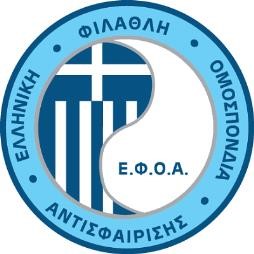 Προκήρυξη Υποβολής ΠροσφορώνΣκοπός : Παγκόσμιο Πρωτάθλημα Αντισφαίρισης – Davis Cup 16-17.09.2023Τόπος διεξαγωγής: Κεντρικό γήπεδο στο Παναθηναϊκό Στάδιο («Στάδιο»)Ημερομηνίες διεξαγωγής: 16-17.09.2023Ημερομηνία ανάρτησης: 21.08.2023Ημερομηνία κατάθεσης προσφορών: 29.08.2023Αντικείμενο Προκήρυξης:  ΜΙΣΘΩΣΗ - ΤΟΠΟΘΕΤΗΣΗ – ΔΙΑΣΥΝΔΕΣΗ – ΘΕΣΗ ΣΕ ΛΕΙΤΟΥΡΓΙΑ LED BANNERS KAI ΠΑΡΟΧΗ ΥΠΗΡΕΣΙΩΝ VIRTUAL ADVERTISINGΗ προσφορά κάθε ενδιαφερομένου πρέπει να περιλαμβάνει τα εξής: Α. Όσον αφορά στην Μίσθωση – Τοποθέτηση – Διασύνδεση και Θέση σε Λειτουργία των led bannersΠρομήθεια και μεταφορά στο χώρο του Σταδίου των απαιτουμένων led banners, μαύρου χρώματος και του απαιτούμενου εξοπλισμού για την εγκατάσταση, διασύνδεση και θέση σε λειτουργία αυτών. Τα led banners θα τοποθετηθούν περιμετρικά και ακριβώς στα όρια του γηπέδου τένις που θα τοποθετηθεί στο Στάδιο και θα καλύπτουν συνολικά το μήκος κάθε μίας από τις τέσσερις (4) πλευρές του γηπέδου, διαστάσεων συνολικού μήκους 110μ. και ύψος 94 εκ. Τα led banners θα είναι ύψους ενός (1) μέτρου και θα πληρούν τις ακόλουθες προδιαγραφές: Όλα τύπου outdoor pack lightΗ τοποθέτηση των led banners επί της δημιουργηθείσας από τον ανάδοχο υποδομής για την προστασία της επιφανείας του δαπέδου του Σταδίου στον ακριβή χώρο που θα υποδειχθεί από την ΕΦΟΑ.Διασύνδεση των led banners με παροχή ρεύματος (μέσω γεννήτριας), θέση σε λειτουργία αυτών και διασύνδεση με εγκαταστάσεις και σήμα της Cosmote.Αποσυναρμολόγηση των led banners και του απαιτούμενου εξοπλισμού για τη λειτουργία τους και μεταφορά τους εκτός των εγκαταστάσεων του Σταδίου. Κάθε άλλη εργασία που δυνατόν να απαιτείται για την εγκατάσταση – τοποθέτηση των led banners και απομάκρυνσή τους.  Για την ομαλή διενέργεια της διοργάνωσης και την επίτευξη του επιδιωκόμενου σκοπόυ, τα led banners θα πρέπει να διαθέτουν τις απαιτούμενες πιστοποιήσεις και να πληρούν τις παραπάνω τεχνικές προδιαγραφές. Η εγκατάσταση και η αποξήλωση / απομάκρυνση των led banners θα πρέπει να γίνει, σύμφωνα με τους κανόνες της τεχνικής, χωρίς να προκαλέσει ζημίες στο Στάδιο. Πιθανές ζημίες και η αποκατάστασή τους θα βαρύνουν τον ανάδοχο.Με την ολοκλήρωση της τοποθέτησης των led banners, ο ανάδοχος θα καλεί εγγράφως την τεχνική επιτροπή της ΕΦΟΑ για την παραλαβή αυτών, η οποία και θα παραλαμβάνει τα led banners, εφόσον πληρούν τις τεχνικές προδιαγραφές και τεχνική περιγραφή. Εφόσον υφίσταται οποιοδήποτε ελάττωμα ή πρόβλημα, θα αποκαθίσταται άμεσα από τον ανάδοχο.  Τα led banners θα αποσυναρμολογηθούν και απομακρυνθούν με έξοδα και ευθύνη του αναδόχου, το αργότερο μέχρι την 18.09.2023.Η ολοκλήρωση της εγκατάστασης – τοποθέτησης των led banners στο Στάδιο θα πραγματοποιηθεί μέχρι την 11.9.2023 και η αποσυναρμολόγηση και απομάκρυνση κάθε υλικού μέχρι την 18.9.2023.Β. Όσον αφορά στην παροχή υπηρεσιών virtual advertising:Παροχή κάθε απαιτούμενης υποστήριξης για την αναμετάδοση μέσω της Cosmote των διαφημίσεων των χορηγών, δια της χρήσεως virtual advertising.Υποστήριξη TV graphics, Προσφορά υπηρεσιών virtual advertising από εξειδικευμένο προσωπικό του αναδόχου για το χρονικό διάστημα από 11.09.2023 έως 17.09.2023. Η προσφορά κάθε ενδιαφερομένου θα πρέπει να περιλαμβάνει και τη διάθεση ενός έμπειρου εκπροσώπου, καθώς και εξιδεικευμένου τεχνικού πριν και κατά τη διάρκεια της διοργάνωσης, από την 10.09.2023 έως 18.09.2023 για την καλή επικοινωνία και την εκτέλεση του προγραμματισμού της Ε.Φ.Ο.Α. ΣΥΝΑΨΗ ΣΥΜΒΑΣΗΣ - ΤΡΟΠΟΣ ΠΛΗΡΩΜΗΣ  Με τον επιλεγέντα ανάδοχο θα υπογραφεί σχετική σύμβαση, η οποία μεταξύ άλλων θα προβλέπει ότι το συμβατικό αντάλλαγμα θα καταβληθεί ως εξής, με την έκδοση των νομίμων παραστατικών: 35% προκαταβολή με την υπογραφή της σύμβασης, 30% την 31.08.2023 και 35% την 18.09.2023, πλέον ΦΠΑ επί ολοκλήρου του συμβατικού ανταλλάγματος. Το ποσό της τελευταίας καταβολής ποσοστού 35% θα καταβληθεί υπό την προϋπόθεση της έγκαιρης εκπλήρωσης όλων των συμβατικών υποχρεώσεων του αναδόχου.   ΑΞΙΟΛΟΓΗΣΗ ΕΜΠΕΙΡΙΑΣ – ΠΑΡΟΧΗ ΠΑΡΟΜΟΙΩΝ ΥΠΗΡΕΣΙΩΝΓια την επιλογή του αναδόχου στη βάση της πλέον οικονομικής προσφοράς, θα αξιολογηθεί μεταξύ άλλων και ο παράγοντας εμπειρίας και παροχής παρόμοιων υπηρεσιών στο παρελθόν σε αρχαιολογικό χώρο ή σε μεταβυζαντινό χώρο ή σε χώρο νεότερου μνημείου, που προστατεύονται από το ΥΠΠΟ.ΟΙΚΟΝΟΜΙΚΗ ΠΡΟΣΦΟΡΑΗ οικονομική προσφορά κάθε ενδιαφερόμενου υποβάλλεται μέχρι την 29.08.2023 και ώρα 15.00 στα γραφεία της ΕΦΟΑ (υπεύθυνη παραλαβής προσφορών κα Νατάσα Παπαδημητρίου) σε κλειστό σφραγισμένο φάκελλο. Για την παραλαβή κάθε υποβαλλόμενης προσφοράς θα υπογράφεται απόδειξη παραλαβής με την οποία θα πιστοποιείται και η κατάθεση της προσφοράς σε κλειστό σφραγισμένο φάκελο. Σε περίπτωση εκπρόθεσμης υποβολής ή υποβολής προσφοράς με οποιοδήποτε άλλο τρόπο ή υποβολής προσφοράς σε μη κλειστό φάκελο η προσφορά του ενδιαφερομένου απορρίπτεται χωρίς την οποιαδήποτε αξιολόγηση και δεν λαμβάνεται υπόψη. ΕΠΙΦΥΛΑΞΗ: Η ΕΦΟΑ διατηρεί το δικαίωμα μη ολοκλήρωσης ή ακύρωσης της παρούσας προκήρυξης ή ανάκλησης του προκηρυχθέντος διαγωνισμού αζημίως, σε περίπτωση που δεν παρασχεθούν οι απαιτούμενες άδειες τελέσεως του πρωταθλήματος. Επιπρόσθετα, κάθε ενδιαφερόμενος υποχρεούται να συμμορφούται με οποιαδήποτε προϋπόθεση που θα περιλαμβάνεται στη σχετική άδεια τέλεσης των αγώνων.ΔΙΕΥΚΡΙΝΙΣΕΙΣ – ΠΛΗΡΟΦΟΡΙΕΣ:Κάθε ενδιαφερόμενος δύναται να υποβάλει έγγραφα αιτήματα παροχής διευκρινίσεων / πληροφοριών μέσω σχετικού ηλεκτρονικού μηνύματος στο e-mail info@efoa.gr υπόψη Επιτροπής Υλικού και Προμηθειών. Θα καταβληθεί κάθε δυνατή προσπάθεια για την άμεση παροχή των αιτουμένων διευκρινίσεων – πληροφοριών.   ΕΠΙΣΥΝΑΠΤΟΜΕΝΑ ΣΧΕΔΙΑΘα χορηγηθούν σε κάθε ενδιαφερόμενο από την ΕΦΟΑ (υπεύθυνη κα Νατάσα Παπαδημητρίου). Η ΕΠΙΤΡΟΠΗ ΥΛΙΚΟΥ & ΠΡΟΜΗΘΕΙΩΝΤΗΣ Ε.Φ.Ο.Α.